ITU-T SG13 is developing the draft supplement for standardization roadmap of AI. It describes overview of AI, developing standards of AI including ML, and gap analysis with temporarily determined categorizations. For this purpose, it is necessary to collect all the information from ITU and other SDOs including their understanding of AI/ML and relation with AI/ML of their works.During the ITU-T SG13 plenary meeting (Virtual, 12 March 2021), the information of recent standardization works was updated. Your SG/organization is invited to review the latest version of ITU-T Y.sup.aisr (Virtual, 12 March 2021) and provide missing/updated information to the ITU-T SG13 secretariat (tsbsg13@itu.int). Please review/update following content:Information/update of SDO's deliverables in clause 7;Suggestions for AI categorizations in clause 8;Analysis of deliverables based on the form of matrix in Table 8-1.Attachment:–	FGAI4H-L-027-A01 – Draft Supplement ITU-T Y.sup.aisr: "Artificial Intelligence standardization roadmap"____________________________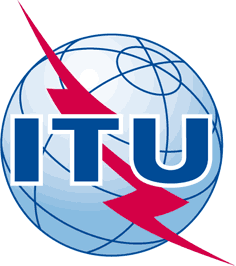 INTERNATIONAL TELECOMMUNICATION UNIONTELECOMMUNICATION
STANDARDIZATION SECTORSTUDY PERIOD 2017-2020INTERNATIONAL TELECOMMUNICATION UNIONTELECOMMUNICATION
STANDARDIZATION SECTORSTUDY PERIOD 2017-2020INTERNATIONAL TELECOMMUNICATION UNIONTELECOMMUNICATION
STANDARDIZATION SECTORSTUDY PERIOD 2017-2020FG-AI4H-L-027FG-AI4H-L-027INTERNATIONAL TELECOMMUNICATION UNIONTELECOMMUNICATION
STANDARDIZATION SECTORSTUDY PERIOD 2017-2020INTERNATIONAL TELECOMMUNICATION UNIONTELECOMMUNICATION
STANDARDIZATION SECTORSTUDY PERIOD 2017-2020INTERNATIONAL TELECOMMUNICATION UNIONTELECOMMUNICATION
STANDARDIZATION SECTORSTUDY PERIOD 2017-2020ITU-T Focus Group on AI for HealthITU-T Focus Group on AI for HealthINTERNATIONAL TELECOMMUNICATION UNIONTELECOMMUNICATION
STANDARDIZATION SECTORSTUDY PERIOD 2017-2020INTERNATIONAL TELECOMMUNICATION UNIONTELECOMMUNICATION
STANDARDIZATION SECTORSTUDY PERIOD 2017-2020INTERNATIONAL TELECOMMUNICATION UNIONTELECOMMUNICATION
STANDARDIZATION SECTORSTUDY PERIOD 2017-2020Original: EnglishOriginal: EnglishWG(s):WG(s):PlenaryPlenaryE-meeting, 19-21 May 2021E-meeting, 19-21 May 2021DOCUMENTDOCUMENTDOCUMENTDOCUMENTDOCUMENTDOCUMENTSource:Source:ITU-T SG13ITU-T SG13ITU-T SG13ITU-T SG13Title:Title:LS on invitation to review artificial intelligence standardization roadmap and provide missing or updated information [from ITU-T SG13]LS on invitation to review artificial intelligence standardization roadmap and provide missing or updated information [from ITU-T SG13]LS on invitation to review artificial intelligence standardization roadmap and provide missing or updated information [from ITU-T SG13]LS on invitation to review artificial intelligence standardization roadmap and provide missing or updated information [from ITU-T SG13]Purpose:Purpose:DiscussionDiscussionDiscussionDiscussionLIAISON STATEMENT(Ref: SG13-LS196)LIAISON STATEMENT(Ref: SG13-LS196)LIAISON STATEMENT(Ref: SG13-LS196)LIAISON STATEMENT(Ref: SG13-LS196)LIAISON STATEMENT(Ref: SG13-LS196)LIAISON STATEMENT(Ref: SG13-LS196)For action to:For action to:For action to:IEEE, Khronous Group, ISO/IEC JTC1/SC42, SC29, ITU-T Study Groups, ITU-R SG6 and WP6CIEEE, Khronous Group, ISO/IEC JTC1/SC42, SC29, ITU-T Study Groups, ITU-R SG6 and WP6CIEEE, Khronous Group, ISO/IEC JTC1/SC42, SC29, ITU-T Study Groups, ITU-R SG6 and WP6CFor comment to:For comment to:For comment to:---For information to:For information to:For information to:W3C, DMG, FG-AI4H, FG-AI4EE, FG-AI4AD, FG-AI4NDM, EUOS (EU Observatory for ICT Standardization) TWG-AIW3C, DMG, FG-AI4H, FG-AI4EE, FG-AI4AD, FG-AI4NDM, EUOS (EU Observatory for ICT Standardization) TWG-AIW3C, DMG, FG-AI4H, FG-AI4EE, FG-AI4AD, FG-AI4NDM, EUOS (EU Observatory for ICT Standardization) TWG-AIApproval:Approval:Approval:ITU-T Study Group 13 meeting, (Virtual, 12 March 2021)ITU-T Study Group 13 meeting, (Virtual, 12 March 2021)ITU-T Study Group 13 meeting, (Virtual, 12 March 2021)Deadline:Deadline:Deadline:12 November 202112 November 202112 November 2021Contact:Contact:Abstract:This document invites to review the latest version of Supplement on Artificial Intelligence standardization roadmap and to provide missing/updated information to the ITU-T SG13.